УТВЕРЖДАЮПриказ директора колледжа от 25.05.2021 г. № 119/1РАБОЧАЯ ПРОГРАММа УЧЕБНОЙ ДИСЦИПЛИНЫОП.04 Экономика организации жилищно-коммунального хозяйствапрограмма подготовки специалистов среднего звенасреднего профессионального образования по специальности 43.02.08 Сервис домашнего и коммунального хозяйства 2021 г. СОДЕРЖАНИЕОБЩАЯ	ХАРАКТЕРИСТИКА	РАБОЧЕЙ	ПРОГРАММЫ УЧЕБНОЙ ДИСЦИПЛИНЫОП.04 «Экономика организации жилищно-коммунального хозяйства»Место дисциплины в структуре основной образовательной программы:Учебная дисциплина ОП.05 «Экономика организации жилищно-коммунального хо- зяйства» является обязательной частью общепрофессионального цикла примерной основной образовательной программы в соответствии с ФГОС по специальности 43.02.08 Сервис до- машнего и коммунального хозяйства.Учебная дисциплина ОП.05 «Экономика организации жилищно-коммунального хо- зяйства» обеспечивает формирование профессиональных и общих компетенций по всем ви- дам деятельности ФГОС по специальности 43.02.08 Сервис домашнего и коммунального хо- зяйства. Особое значение дисциплина имеет при формировании и развитии ОК 01-ОК 07, ОК 09-ОК 11Цель и планируемые результаты освоения дисциплины:В рамках программы учебной дисциплины обучающимися осваиваются умения и знанияСТРУКТУРА И СОДЕРЖАНИЕ УЧЕБНОЙ ДИСЦИПЛИНЫОбъем учебной дисциплины и виды учебной работыТематический план и содержание учебной дисциплины72 Если учебным планом, предусмотрена самостоятельная работа по данной учебной дисциплине, должна быть указана её примерная тематика, объем нагрузки и результаты на освоение которых она ориентирована (ПК и ОК).3. условия реализации программы дисциплины3.1. Требования к минимальному материально-техническому обеспечениюРеализация программы дисциплины требует наличия учебного кабинета Экономики; Оборудование учебного кабинета: - посадочные места по количеству обучающихся;- рабочее место преподавателя;- ПК;- Стенды, схемы, таблицыТехнические средства обучения: компьютерные.3.2. Информационное обеспечение обученияПеречень рекомендуемых учебных изданий, Интернет-ресурсов, дополнительной литературыОсновные источники: Кожевников Н.Н., Басова Т.Ф. Основы экономики.- ОИЦ «Академия», 2011Сафронов Н.А. Экономика организации (предприятия):учебник.- М.: Экономист, 2011Терещенко О.Н. Основы экономики: учебник.- М: Академия, 2011Борисов Е. Основы экономики: практикум. Задачи, тесты, ситуации.- М: Высшая школа, 2011 Чечевицина Л.Н. Экономика предприятия: учебное пособие для СПО.- М: Фникс,2012Зайцев Н.Л. Экономика промышленного предприятия: Учебник. – 6-е изд., перераб. и доп. – М.: ИНФРА – М, 2009.Экономика организаций (предприятий): учебник/ под ред. Н.А. Сафронова. – М.: Экономист 2008.Дополнительные источники: Грузинов В.П., Грибов В.Д. Экономика предприятия: учебное пособие – М.: Финансы и статистика, 2013Зайцев Н. Л. Экономика организации. М.,Ю Экзамен, 2010Зайцев Н.Л. Экономика промышленного предприятия. Практикум: Учеб. пособие. – 4-е изд. – М.: ИНФРА – М, 2010.Пястолов С.М. Экономическая теория.- М.:ОИЦ "Академия,2010Михайлушкин. Экономика. Практикум. М., Высшая школа, 2010.Скляревская Г.Н. Давайте говорить правильно! Новые и наиболее распространённые финансовые термины в современном русском языке: краткий словарь – справочник/ Г.Н. Скляревская, Е.Ю. Ваулина. – СПб.: Филологический факультет СПбГУ; М.: Издательский центр «Академия»,2010.Скляревская Г.Н. Давайте говорить правильно! Новые и наиболее распространённые экономические термины в современном русском языке: краткий словарь – справочник/ Г.Н. Скляревская, Е.Ю. Ваулина. – СПб.: Филологический факультет СПбГУ; М.: Издательский центр «Академия»,2010.Экономика фирмы: учеб. пособие/ под ред. О.И. Волкова, В.К. Скляренко. – М.: ИНФРА – М, 2014.Интернет – ресурсы:http://bankzadach.ru/ekonomika-predpriyatiya/index.phphttp://www.twirpx.comhttp://lib.rus.ec/b/204535/read4. Контроль и оценка результатов освоения ДисциплиныКонтроль и оценка результатов освоения дисциплины осуществляется преподавателем в процессе проведения практических занятий и лабораторных работ, тестирования, а также выполнения обучающимися индивидуальных заданий, проектов, исследований.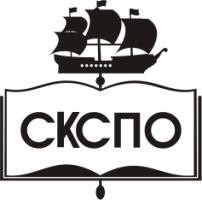 государственное автономное профессиональное образовательное учреждение Самарской области«Самарский колледж сервиса производственного оборудования имени Героя Российской ФедерацииЕ.В. Золотухина»стр.ПАСПОРТ ПРОГРАММЫ УЧЕБНОЙ ДИСЦИПЛИНЫ4СТРУКТУРА и содержание УЧЕБНОЙ ДИСЦИПЛИНЫ4-5условия реализации программы учебной дисциплины9Контроль и оценка результатов Освоения учебной дисциплины10Код 69ПК, ОКУменияЗнанияОК 01-ОК 07,ОК 09-ОК 11ПК 1.1.-1.3.ПК 5.1.-5.3планировать деятельность организации;определять состав материальных, трудовых и финансовых ресурсов организации;рассчитывать по принятой методологии основные технико-экономические показатели деятельности организации;находить и использовать необходимую экономическую информацию.сущности организации как основного звена экономики отраслей;основных принципов построения экономической системы организации;управления основными и оборотными средствами и оценки эффективности их использования;организации производственного и технологического процессов;состава материальных, трудовых и финансовых ресурсов организации, показателей их эффективного использования;способов экономии ресурсов, энергосберегающих технологий;механизмов ценообразования, форм оплаты труда;основных технико-экономических показателей деятельности организации и методики их расчета;аспектов развития отрасли, организации хозяйствующих субъектов в рыночной экономикеВид учебной работыОбъем часовОбъем образовательной программы учебной дисциплины70в том числе:в том числе:теоретическое обучение*практические занятия30Самостоятельная работа *Промежуточная аттестация*Наименование разделов и темСодержание учебного материала и формы организации деятельности обучающихсяОбъем в часахКоды компетенций, формированию которых способствует элементпрограммы1234Тема 1. Организация жилищно- коммунального хозяй- ства в условиях рынкаСодержание учебного материала14ОК 01-ОК 07,ОК 09-ОК 11ПК 1.1.-1.3.ПК 5.1.-5.3Тема 1. Организация жилищно- коммунального хозяй- ства в условиях рынкаОрганизация - основное звено экономики. Предпринимательская деятельность: сущность, виды. Значение отрасли в условиях рыночной экономики. Организация: понятие и клас- сификация. Организационно-правовые формы организаций. Объединения организаций. Организация производственного процесса. Характеристика производственного процесса. Производственная структура организации. Формы организации производства. Производ- ственный цикл. Сущность и этапы технической подготовки производственного процесса. Планирование деятельности организации. Сущность внутрифирменного планирования, виды планов, структура бизнес-плана. Характеристика экономических показателей орга- низации. Основные показатели производственной программы. Производственная мощ-ность – основа производственной программы.ОК 01-ОК 07,ОК 09-ОК 11ПК 1.1.-1.3.ПК 5.1.-5.3Тема 1. Организация жилищно- коммунального хозяй- ства в условиях рынкаВ том числе, практических занятий6ОК 01-ОК 07,ОК 09-ОК 11ПК 1.1.-1.3.ПК 5.1.-5.3Тема 1. Организация жилищно- коммунального хозяй- ства в условиях рынкаРасчёт основных показателей производственной программыОК 01-ОК 07,ОК 09-ОК 11ПК 1.1.-1.3.ПК 5.1.-5.3Тема 1. Организация жилищно- коммунального хозяй- ства в условиях рынкаСамостоятельная работа обучающихся72.ОК 01-ОК 07,ОК 09-ОК 11ПК 1.1.-1.3.ПК 5.1.-5.3Тема 2. Материально- техническая база орга- низации жилищно- коммунального хозяй- стваСодержание учебного материала18ОК 01-ОК 07,ОК 09-ОК 11ПК 1.1.-1.3.ПК 5.1.-5.3Тема 2. Материально- техническая база орга- низации жилищно- коммунального хозяй- стваОсновной капитал и его роль в производстве Понятие, состав и структура основных фон- дов. Оценка и износ основных фондов. Амортизация основных фондов. Оценка наличия, состояния и движения основных фондов. Показатели эффективности использования ос- новных фондов, пути их повышения. Нематериальные активы. Оборотный капитал. Обо- ротные средства: понятие, состав, структура, источники формирования. Кругооборот оборотных средств. Материальные ресурсы: понятие и показатели их использования.Нормирование оборотных средств. Показатели эффективности использования оборотныхОК 01-ОК 07,ОК 09-ОК 11ПК 1.1.-1.3.ПК 5.1.-5.3средств. Пути ускорения оборачиваемости. Капитальные вложения и их эффективность. Инновационная деятельность организации. Инвестиционная деятельность организации.Экономическая эффективность капитальных вложений. Лизинг - капиталосберегающая форма инвестиций.В том числе, практических занятий10Расчёт среднегодовой стоимости основных средств. Начисление амортизации различны- ми способами. Расчёт норматива оборотных средств и показателей использования мате- риальных ресурсов.Самостоятельная работа обучающихся:Тема 3. Кадры и оплата труда в организации жилищно- коммунального хозяй- стваСодержание учебного материала16ОК 01-ОК 07,ОК 09-ОК 11ПК 1.1.-1.3.ПК 5.1.-5.3Тема 3. Кадры и оплата труда в организации жилищно- коммунального хозяй- стваКадры организации и производительность труда. Персонал организации: понятие, клас- сификация. Движение кадров. Нормирование труда. Производительность труда. Органи- зация оплаты труда. Сущность и принципы оплаты труда. Тарифная система и её элемен- ты. Формы и системы оплаты труда. Бестарифная система оплаты труда. Планированиегодового фонда заработной платы организации.ОК 01-ОК 07,ОК 09-ОК 11ПК 1.1.-1.3.ПК 5.1.-5.3Тема 3. Кадры и оплата труда в организации жилищно- коммунального хозяй- стваВ том числе, практических занятий8ОК 01-ОК 07,ОК 09-ОК 11ПК 1.1.-1.3.ПК 5.1.-5.3Тема 3. Кадры и оплата труда в организации жилищно- коммунального хозяй- стваРасчёт среднесписочной численности. Расчёт заработной платы по каждой категории ра-ботающих. Расчёт фонда заработной платы.ОК 01-ОК 07,ОК 09-ОК 11ПК 1.1.-1.3.ПК 5.1.-5.3Тема 3. Кадры и оплата труда в организации жилищно- коммунального хозяй- стваСамостоятельная работа обучающихся:ОК 01-ОК 07,ОК 09-ОК 11ПК 1.1.-1.3.ПК 5.1.-5.3Тема 4. Издержки, це- на, прибыль и рента- бельность - основные показатели деятельно- сти организации жи- лищно-коммунального хозяйстваСодержание учебного материала18ОК 01-ОК 07,ОК 09-ОК 11ПК 1.1.-1.3.ПК 5.1.-5.3Тема 4. Издержки, це- на, прибыль и рента- бельность - основные показатели деятельно- сти организации жи- лищно-коммунального хозяйстваИздержки производства. Понятие расходов организации, их состав. Понятие себестоимо- сти продукции. Её виды. Смета затрат на производство продукции. Группировка затрат по статьям калькуляции. Методы калькулирования. Управление издержками на предпри- ятии. Цена и ценообразование.Понятие, функции, виды цен. Классификация цен. Порядок ценообразования. Прибыль и рентабельность. Понятие доходов организации, их состав. Формирование прибыли. Чис- тая прибыль и её распределение. Рентабельность и её виды. Финансы организации. Поня- тие, функции, классификация финансов. Финансовые ресурсы организации. Финансовыйплан.ОК 01-ОК 07,ОК 09-ОК 11ПК 1.1.-1.3.ПК 5.1.-5.3Тема 4. Издержки, це- на, прибыль и рента- бельность - основные показатели деятельно- сти организации жи- лищно-коммунального хозяйстваВ том числе, практических занятий6ОК 01-ОК 07,ОК 09-ОК 11ПК 1.1.-1.3.ПК 5.1.-5.3Тема 4. Издержки, це- на, прибыль и рента- бельность - основные показатели деятельно- сти организации жи- лищно-коммунального хозяйстваРасчёт сметы затрат на производство. Расчёт себестоимости единицы продукции. Расчётоптовой и розничной цены одного изделияОК 01-ОК 07,ОК 09-ОК 11ПК 1.1.-1.3.ПК 5.1.-5.3Тема 4. Издержки, це- на, прибыль и рента- бельность - основные показатели деятельно- сти организации жи- лищно-коммунального хозяйстваСамостоятельная работа обучающихся:ОК 01-ОК 07,ОК 09-ОК 11ПК 1.1.-1.3.ПК 5.1.-5.3Тема 5. Внешнеэконо- мическая деятельность организации жилищно-коммунального хозяй- стваСодержание учебного материала4ОК 01-ОК 07,ОК 09-ОК 11Тема 5. Внешнеэконо- мическая деятельность организации жилищно-коммунального хозяй- стваОсновные формы внешнеэкономических связей. Виды сделок во внешнеэкономической деятельности и организация международных расчётов. Государственное регулирование ВЭД.ОК 01-ОК 07,ОК 09-ОК 11Всего:Всего:70Результаты обучения(освоенные умения, усвоенные знания)Формы и методы контроля и оценки результатов обучения должен уметь:- рассчитывать по принятой методологии основные технико-экономические показатели деятельности организации; должен знать:- основные микро- и макроэкономические категории и показатели, методы их расчета.Тестирование; индивидуальные задания;решение задач;исследования;дифференцированный зачёт.